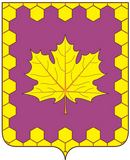 АДМИНИСТРАЦИЯ ПОСЕЛЕНИЯ КЛЕНОВСКОЕ В ГОРОДЕ МОСКВЕ                                                              ПОСТАНОВЛЕНИЕ25.10.2021                                                                                                                              №39Об утверждении Порядка разработки, формирования и реализации муниципальных программ поселения Кленовское в городе МосквеВ соответствии с частью 1 статьи 179 Бюджетного кодекса Российской Федерации, Федеральным законом от 06.10.2003 № 131-ФЗ «Об общих принципах организации местного самоуправления в Российской Федерации», решением Совета депутатов поселения Кленовское в городе Москве от 14.11.2019 № 4/5 «Об утверждении Положения о бюджетном устройстве и бюджетном процессе в поселении Кленовское в городе Москве», Уставом поселения Кленовское, в целях разработки муниципальных программ поселения Кленовское, их формирования и реализацииПОСТАНОВЛЯЮ:
1. Утвердить Порядок разработки, формирования и реализации муниципальных программ поселения Кленовское в городе Москве согласно приложению к настоящему постановлению.2. Настоящее постановление вступает в силу со дня его принятия.3. Опубликовать настоящее постановление в бюллетене «Московский муниципальный вестник» и разместить на официальном сайте поселения Кленовское в информационно-телекоммуникационной сети Интернет.4. Контроль за исполнением настоящего постановления возложить на главу администрации поселения Кленовское А.М. Чигаева.
Глава администрации								     А.М. ЧигаевПриложение к постановлению администрации поселения Кленовское в городе Москвеот 25.10.2021 №39Порядок разработки, формирования и реализации муниципальных программ поселения Кленовское в городе Москве1. Общие положения1.1. Настоящий Порядок определяет правила разработки, реализации и оценки эффективности муниципальных программ поселения Кленовское, а также порядок контроля за ходом их реализации (далее - Порядок).1.2. Основные понятия, используемые в настоящем Порядке:1) муниципальная программа поселения Кленовское (далее - муниципальная программа) представляет собой систему мероприятий (взаимоувязанных по задачам, срокам осуществления и ресурсам), направленных на достижение приоритетов и целей социально-экономического развития поселения Кленовское;2) цель - планируемый за период реализации муниципальной программы конечный результат решения проблемы социально-экономического развития поселения посредством реализации мероприятий муниципальной программы;3) задача - планируемый результат выполнения совокупности взаимоувязанных мероприятий или осуществления муниципальных функций, направленных на достижение цели реализации муниципальной программы;4) мероприятие муниципальной программы - совокупность взаимосвязанных действий, направленных на решение соответствующей задачи;5) участники муниципальной программы - координатор муниципальной программы, ответственный исполнитель муниципальной программы, соисполнители муниципальной программы и соисполнители мероприятий муниципальной программы;6) координатор муниципальной программы (далее - Координатор) - заместитель главы администрации поселения Кленовское по направлению, начальник отдела администрации поселения Кленовское;7) ответственный за выполнение мероприятий муниципальной программы - структурное подразделение администрации поселения Кленовское, муниципальное учреждение поселения, иные организации (в случаях привлечения внебюджетных средств);8) результативность муниципальной программы - степень достижения запланированных результатов;9) эффективность муниципальной программы - соотношение достигнутых результатов и ресурсов, затраченных на их достижение.1.3. Муниципальная программа разрабатывается на срок 3 года и включает в себя отдельные мероприятия муниципальной программы. Мероприятия программ в обязательном порядке должны быть увязаны с запланированными результатами программы.При подготовке проекта бюджета поселения Кленовское на очередной финансовый год и плановый период утверждается перечень мероприятий программы, финансовое обеспечение которых осуществляется за счет средств бюджета поселения Кленовское.Администрация поселения Кленовское формирует адресные перечни объектов (титульные списки), на которых запланировано проведение работ по капитальному, текущему ремонту, благоустройству территории и приобретению оборудования в рамках реализации соответствующих программ. Сформированные перечни мероприятий и адресные перечни объектов на очередной финансовый год утверждаются решением Совета депутатов поселения Кленовское не позднее 1 сентября года, предшествующего году начала реализации перечня мероприятий.1.4. Утверждение и внесение изменений в муниципальные программы осуществляется решением Совета депутатов поселения Кленовское.2. Требования к структуре муниципальной программы2.1. Муниципальная программа состоит из следующих частей:2.1.1. Паспорт муниципальной программы по форме согласно приложению 1 к настоящему Порядку.2.1.2. Текстовая часть муниципальной программы состоит из следующих разделов:1) технико-экономическое обоснование муниципальной программы;2) описание целей и задач муниципальной программы;3) финансирование муниципальной программы;4) мероприятия, направленные на реализацию муниципальной программы;5) ожидаемые результаты от реализации муниципальной программы;6) отчетность и контроль за исполнением муниципальной программы.2.1.3. Приложения к текстовой части муниципальной программы должны содержать:1) объем финансовых ресурсов, необходимых для реализации муниципальной программы по годам;2) перечень мероприятий, направленных на реализацию муниципальной программы с источником и объемом финансирования по годам, планируемым сроком размещения извещения, сроком исполнения приложению 2 к настоящему Порядку;3) планируемые результаты реализации муниципальной программы с указанием количественных и/или качественных целевых показателей, характеризующих достижение целей и решение задач, по форме согласно приложению 3 к настоящему Порядку.2.1.4. Титульный лист к муниципальной программе должен содержать следующую информацию:1) наименование муниципальной программы;2) наименование разработчика;3) дату составления муниципальной программы.3. Разработка муниципальных программ3.1. Разработка проекта муниципальной программы производится координатором совместно с ответственными исполнителями в соответствии с требованиями настоящего Порядка.3.2. Проект муниципальной программы подлежит обязательному согласованию с отделом по финансам, экономике, планированию и бухгалтерскому учету администрации поселения Кленовское.Вместе с проектом муниципальной программы ответственный исполнитель в обязательном порядке представляет обоснование объема финансовых ресурсов, необходимых для реализации муниципальной программы.3.3. Ответственный исполнитель обеспечивает подготовку проекта решения Совета депутатов поселения Кленовское об утверждении муниципальной программы, прошедшей согласование в установленном порядке, не позднее 1 октября года, предшествующего году начала реализации муниципальной программы.4. Внесение изменений в муниципальную программу4.1. В муниципальную программу могут быть внесены изменения в случаях:1) снижения ожидаемых поступлений в бюджет поселения Кленовское;2) необходимости включения в муниципальную программу дополнительных мероприятий;3) необходимости изменения перечня мероприятий муниципальной программы, сроков и (или) объемов их финансирования.4.2. Проект изменений в муниципальную программу подлежит согласованию с отделом по финансам, экономике, планированию и бухгалтерскому учету администрации поселения Кленовское Вместе с проектом изменений в муниципальную программу ответственный исполнитель представляет пояснительную записку с описанием влияния предлагаемых изменений на целевые показатели реализации программы, обоснование эффективности принимаемых решений, финансово-экономическое обоснование предлагаемых изменений.4.3. В случае если внесение изменений в муниципальную программу предусматривает изменение общего объема бюджетных ассигнований на ее реализацию, внесение изменений в муниципальную программу осуществляется на основании соответствующего решения Совета депутатов Поселения о внесении изменений в бюджет поселения Кленовское.4.4. В течение финансового года и планового периода в утвержденные муниципальные программы по инициативе разработчика могут вноситься следующие изменения:1) технические правки не меняющие цель и объемы бюджетных ассигнований на реализацию муниципальной программы;2) перераспределение бюджетных ассигнований между мероприятиями муниципальной программы;3) изменение мероприятий муниципальной программы без изменения общего объема бюджетных ассигнований на их реализацию.5. Финансовое обеспечение реализации муниципальных программ5.1. Утвержденная муниципальная программа реализуется за счет средств бюджета поселения Кленовское в городе Москве в объемах, установленных решением Совета депутатов поселения Кленовское о бюджете поселения Кленовское в городе Москве на текущий финансовый год и плановый период, бюджета города Москвы, федерального бюджета и за счет средств иных привлекаемых для реализации муниципальной программы источников.5.2. Ответственный исполнитель не позднее 14 календарных дней до рассмотрения Советом депутатов поселения Кленовское проекта бюджета поселения Кленовское в городе Москве на очередной финансовый год и плановый период представляет актуализированную версию муниципальной программы в отдел по финансам, экономике, планированию и бухгалтерскому учету администрации поселения Кленовское.5.3. Муниципальные программы подлежат приведению в соответствие с решением о бюджете не позднее двух месяцев со дня вступления его в силу.6. Управление реализацией муниципальной программы6.1. Управление реализацией муниципальной программы осуществляет Координатор.6.2. Координатор:1) определяет ответственного исполнителя муниципальной программы;2) координирует деятельность ответственных исполнителей в процессе разработки муниципальной программы, обеспечивает согласование проекта решения Совета депутатов об утверждении муниципальной программы в установленном порядке;3) рассматривает предложения о корректировке муниципальной программы;4) запрашивает у ответственных исполнителей информацию, необходимую для осуществления управления муниципальной программой;5) проводит оценку эффективности исполнения муниципальной программы.6.3. Ответственный исполнитель:1) осуществляет взаимодействие с Координатором по управлению муниципальной программой;2) обеспечивает достижение запланированных конечных результатов программы;3) обеспечивает эффективность исполнения программы;4) обеспечивает своевременное представление информации, необходимой Координатору для осуществления управления муниципальной программой;5) обеспечивает своевременное представление отчета о ходе реализации программы Координатору.7. Контроль за реализацией муниципальной программы7.1. Контроль за реализацией муниципальной программы осуществляется Координатором.7.2. С целью контроля за реализацией муниципальной программы ответственный исполнитель направляет Координатору оперативный отчет за квартал, полугодие, 9 месяцев до 15 числа месяца, следующего за отчетным кварталом, по форме согласно приложению 4 к настоящему Порядку, который содержит:- перечень выполненных мероприятий муниципальной программы с указанием объемов финансирования и результатов выполнения мероприятий (результаты выполнения мероприятий заполняются совместно с отделом по финансам, экономике, планированию и бухгалтерскому учету администрации поселения Кленовское).- анализ причин несвоевременного выполнения программных мероприятий.7.3. Ответственный исполнитель ежегодно готовит годовой отчет о реализации муниципальной программы по формам согласно приложениям 5 и 6 к настоящему Порядку и до 1 марта года, следующего за отчетным, представляет его Координатору для оценки эффективности реализации муниципальной программы.7.4. По результатам оценки эффективности муниципальной программы принимается решение о сокращении на очередной финансовый год и плановый период объема бюджетных ассигнований на ее реализацию или о досрочном прекращении реализации отдельных мероприятий, начиная с 1 января очередного финансового года, или дальнейшей реализации муниципальной программы в плановом объеме.7.5. Годовой отчет подлежит размещению на официальном сайте поселения Кленовское в сети Интернет.7.6. Годовой отчет о реализации муниципальной программы должен содержать:- степень достижения запланированных результатов и намеченных целей муниципальной программы;- общий объем фактически произведенных расходов, всего и в том числе по источникам финансирования;- данные об использовании средств бюджета поселения Кленовское в городе Москве и иных средств, привлекаемых для реализации муниципальной программы, по каждому программному мероприятию и в целом по муниципальной программе;- по мероприятиям, не завершенным в утвержденные сроки, - причины их невыполнения и предложения по дальнейшей реализации.По показателям, не достигшим запланированного уровня, приводятся причины невыполнения и предложения по их дальнейшему достижению.8. Порядок проведения и критерии оценки эффективности реализации муниципальной программы8.1. По каждой муниципальной программе ежегодно проводится оценка эффективности ее реализации.8.2. Оценка эффективности реализации муниципальной программы проводится Координатором в соответствии с Методикой оценки эффективности реализации муниципальных программ согласно приложению 7 к настоящему Порядку.8.3. По результатам оценки эффективности реализации муниципальной программы главой администрации поселения Кленовское может быть принято решение:а) о целесообразности сохранения и продолжения муниципальной программы;б) о сокращении (увеличении) начиная с очередного финансового года бюджетных ассигнований на реализацию муниципальной программы;в) о досрочном прекращении реализации муниципальной программы.8.4. В случае принятия решения о досрочном прекращении реализации муниципальной программы на очередное заседание Совета депутатов поселения Кленовское выносится соответствующий проект решения Совета депутатов.Приложение 1к Порядку разработки, формирования и реализации муниципальных программ поселения Кленовское в городе МосквеФорма паспорта муниципальной программы поселения Кленовское   Приложение 2к Порядку разработки, формирования и реализации муниципальных программ поселения Кленовское в городе МосквеФорма Перечня мероприятий, направленных на реализацию муниципальной программы поселения КленовскоеПриложение 3к Порядку разработки, формирования и реализации муниципальных программ поселения Кленовское в городе МосквеПланируемые результаты реализации муниципальной программы поселения Кленовское_________________________________________________(наименование муниципальной программы)Приложение 4к Порядку разработки, формирования и реализации муниципальных программ поселения Кленовское в городе Москве
Форма оперативного отчета о выполнении муниципальной программы поселения Кленовское______________________________________________________________(наименование муниципальной программы) за квартал, полугодие, 9 месяцев 20__ годаКоординатор ____________________ Подпись
Ответственный исполнитель ____________________ Подпись
Приложение 5к Порядку разработки, формирования и реализации муниципальных программ поселения Кленовское в городе МосквеОтчет о достижении натуральных показателей муниципальной программы поселения Кленовское_________________________________________________(наименование муниципальной программы)Координатор ____________________ Подпись
Ответственный исполнитель ____________________ Подпись
Приложение 6к Порядку разработки, формирования и реализации муниципальных программ поселения Кленовское в городе МосквеФорма Годового (итогового) отчета о выполнении муниципальной программы_________________________________________________(наименование муниципальной программы)Координатор ____________________ Подпись Ответственный исполнитель ___________________ Подпись
Приложение 7к Порядку разработки, формирования и реализации муниципальных программ поселения Кленовское в городе Москве
Методика оценки эффективности реализации муниципальной программыМетодика оценки эффективности реализации муниципальной программы определяет алгоритм ее оценки результативности и эффективности, входящих в состав муниципальной программы мероприятий, в процессе и по итогам ее реализации.Эффективность реализации муниципальной программы определяется как оценка эффективности реализации каждого мероприятия, входящего в ее состав.Под результативностью понимается степень достижения запланированного уровня нефинансовых результатов реализации программы.Результативность определяется отношением фактического результата к запланированному результату на основе проведения анализа реализации программы.Для оценки результативности программы должны быть использованы плановые и фактические значения соответствующих целевых показателей.Индекс результативности программы определяется по формуле:Ipn = ∑ (Мn x S), гдеIpn - индекс результативности программы;S - соотношение достигнутых и плановых результатов целевых значений показателей. Соотношение рассчитывается по формулам:S = Rф / Rnв случае использования показателей, направленных на увеличение целевых значений;S = Rn / Rфв случае использования показателей, направленных на снижение целевых значений;Rф - фактический (достигнутый) результат целевого значения показателя;Rn - плановый результат целевого значения показателя;Мn - весовое значение показателя (вес показателя), характеризующего программу. Вес показателя рассчитывается по формуле:Мn = 1/n, гдеn - общее число показателей, характеризующих выполнение программы.Под эффективностью понимается отношение затрат на достижение (фактических) нефинансовых результатов реализации программ к планируемым затратам программ.Эффективность программ определяется по индексу эффективности.Индекс эффективности программ определяется по формуле:Iэ = (Vф x Ipn)Vn, гдеIэ - индекс эффективности программ; Vф - объем фактического совокупного финансирования программы;Ipn - индекс результативности программы;Vn - объем запланированного совокупного финансирования программ.По итогам проведения анализа индекса эффективности дается качественная оценка эффективности реализации программ:Диапазоны значений, характеризующие эффективность программ, перечислены ниже.Значение показателя:Iэ > 1,0Качественная оценка программ: высокий уровень эффективности.Значение показателя:0,8 ≤ Iэ < 1,0.Качественная оценка программы: запланированный уровень эффективности.Значение показателя:Iэ < 0,8.Качественная оценка программы: низкий уровень эффективности.Наименование муниципальной программыЦели муниципальной программыКонечные результаты муниципальной программыЗадачи муниципальной программыКоординатор муниципальной программыРазработчик муниципальной программы и ответственный исполнитель муниципальной программыСроки реализации муниципальной программыОбъемы и источники финансирования муниципальной программыN п/пМероприятия по реализации ПрограммыКод бюджетной классификации20.. год20.. год20.. год20.. год (плановый период)20.. год (плановый период)20.. год (плановый период)20.. год (плановый период)20.. год (плановый период)20.. год (плановый период)Планируемый срок размещения извещения о закупкеСрок исполненияОтветственный исполнительИсточник финансирования, тыс.руб.Источник финансирования, тыс.руб.Источник финансирования, тыс.руб.Источник финансирования, тыс.руб.Источник финансирования, тыс.руб.Источник финансирования, тыс.руб.Источник финансирования, тыс.руб.Источник финансирования, тыс.руб.Источник финансирования, тыс.руб.ВсегоБюджет города МосквыБюджет поселенияВсегоБюджет города МосквыБюджет поселенияВсегоБюджет города МосквыБюджет поселения123456789101112131415Раздел 1.1.Мероприятие 1средства бюджета поселения Кленовскоедругие источники:Мероприятие ....Итого по разделу 1, в т.ч.:Раздел 2.2.Мероприятие 1.................Итого по разделу, в т.ч.:Итого по Программе, в т.ч.:Наименование
муниципальной программы, (мероприятий)НаименованиепоказателяЕд.
изм.Плановое значениеПлановое значениеПлановое значение1-й год реализации программы2-й год реализации программы3-й год реализации программы123456Мероприятиенепосредственный
результат 1непосредственный
результат 2...Наименование муниципальной программы, мероприятияОбъем
финансирования
на 20__ год
(тыс. руб.)ВыполненоНе выполнено (с указание причины)1345Мероприятие программы...Наименование
муниципальной программы, мероприятийНаименование
показателяЕд.
изм.Отчетный годОтчетный годОтчетный годОтчетный годпланфактОбоснование отклонений показателя от плановых значений на конец отчетного года (при наличии)123456Мероприятиенепосредственный
результат 1непосредственный
результат 2...Наименование программы, мероприятияЗа последний отчетный годЗа последний отчетный годЗа последний отчетный годОбъем запланированного
финансирования
на 20__ год
 (тыс. руб.)Выполнено (тыс. руб.)Не выполнено (с указание причины)1345Мероприятие
программы